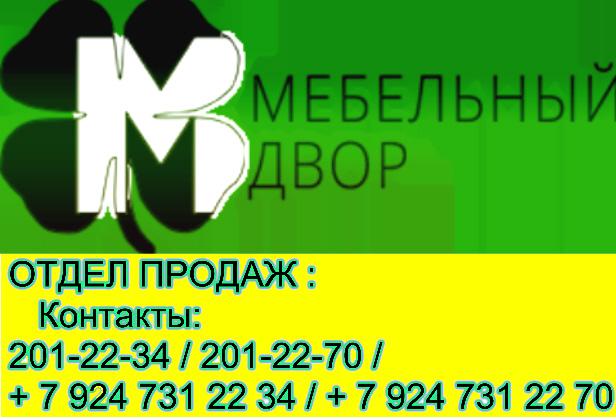 ООО «МЕБЕЛЬНЫЙ ДВОР»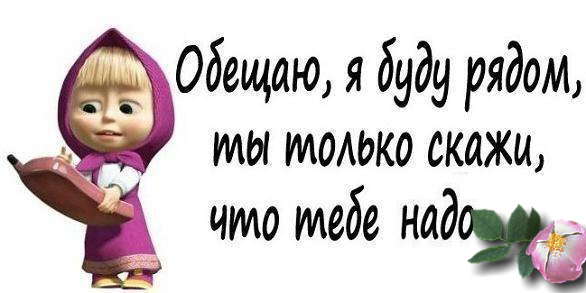 690024 г. ВладивостокУл.Маковского 185ИНН/КПП 2543049002/254301001Зарегистрировано ФНС №12 по Приморскому краю 2543ОТДЕЛ ПРОДАЖe-mail: mebeldvortania@gmail.com                  mebel2012270@gmail.com               http://mebelvlad.ruМОЖНО ИЗГОТОВИТЬ ПО ВАШИМ РАЗМЕРАМ И, ПРЕДОСТАВЛЯЕМ ТКАНЬ НА ВЫБОР! e-mail: mebeldvortania@gmail.com            mebel2012270@gmail.comСайт:http://mebelvlad.ru                    наименование                        описание                        описание              ценаМатрас  Ватный  размеры  600*1200*10 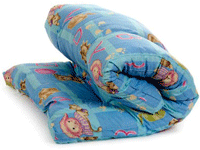 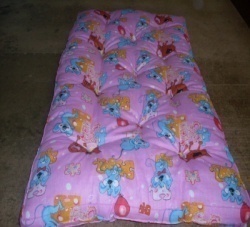 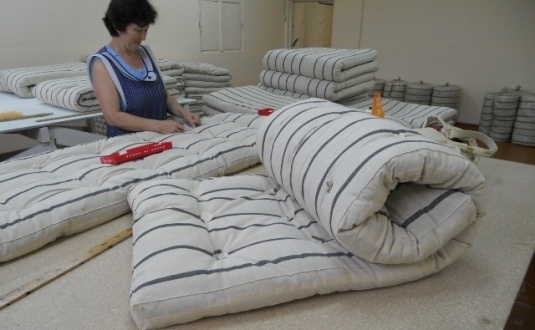 Наполнитель – Вата Ткань – Тик,Цвет : серый в полоску Ткань – Бязь дет рисунок 120 гр, х/б 100% Цвет: цветнойМатрац  пропикован,Упаковка – пленка.Страна производитель: РоссияДля набивки матрасов нового поколения используют 100% швейную вату, которая представляет из себя смесь хлопковых волокон разной длины переплетенных между собой. Если матрас будет набит только ватой состоящей из длинных волокон, он получится плоским и легким, если только короткими волокнами - матрас получится тяжелым и пышным. Поэтому, благодаря современным технологиям разноволоконную вату смешивают в равных пропорциях, что обеспечивает самый наилучший результат. Так как именно от качества ваты зависит жесткость и упругость будущего ватного матраса.Наполнитель – Вата Ткань – Тик,Цвет : серый в полоску Ткань – Бязь дет рисунок 120 гр, х/б 100% Цвет: цветнойМатрац  пропикован,Упаковка – пленка.Страна производитель: РоссияДля набивки матрасов нового поколения используют 100% швейную вату, которая представляет из себя смесь хлопковых волокон разной длины переплетенных между собой. Если матрас будет набит только ватой состоящей из длинных волокон, он получится плоским и легким, если только короткими волокнами - матрас получится тяжелым и пышным. Поэтому, благодаря современным технологиям разноволоконную вату смешивают в равных пропорциях, что обеспечивает самый наилучший результат. Так как именно от качества ваты зависит жесткость и упругость будущего ватного матраса.         900 рублейМатрасы Пенополиуретан  размеры 600*1200*10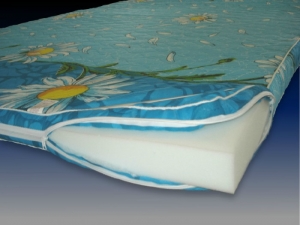 Наполнитель-Поролон (пенополиуретан)Ткань – Тик,Цвет : серый в полоску Ткань – Бязь дет рисунок 120 гр, х/б 100% Цвет: цветнойУпаковка-пленка,Страна производитель : РоссияЭтот матрас изготавливается из одного целого поролона. Толщина этого поролона составляет 10 см. Матрас очень мягкий и в то же время очень надежный. Поролоновый матрас обтянут качественной тканью, которая способствует его длительному использованию. Этот матрас подходит для использования зимой и летом.Наполнитель-Поролон (пенополиуретан)Ткань – Тик,Цвет : серый в полоску Ткань – Бязь дет рисунок 120 гр, х/б 100% Цвет: цветнойУпаковка-пленка,Страна производитель : РоссияЭтот матрас изготавливается из одного целого поролона. Толщина этого поролона составляет 10 см. Матрас очень мягкий и в то же время очень надежный. Поролоновый матрас обтянут качественной тканью, которая способствует его длительному использованию. Этот матрас подходит для использования зимой и летом.      1300 рублейВодонепроницаемые чехлы на матрас 100%с(наматрасники) (клеёнка) или (ГОРТЭК)размеры  600*1200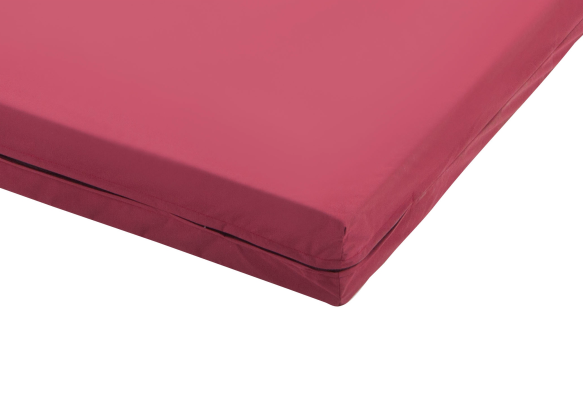 100% водонепроницаемый. Выполнен из прочного полиэфирного полотна. Верхний слой ткани чехла имеет специальное антискользящее покрытие, имеющее ворсистую структуру (тактильно напоминает кожу персика).Чехол закрывает на молнию или липучку по желанию клиента, доступные варианты цветов уточняйте у наших специалистов. Упаковка-пленка,Страна производитель : Россия100% водонепроницаемый. Выполнен из прочного полиэфирного полотна. Верхний слой ткани чехла имеет специальное антискользящее покрытие, имеющее ворсистую структуру (тактильно напоминает кожу персика).Чехол закрывает на молнию или липучку по желанию клиента, доступные варианты цветов уточняйте у наших специалистов. Упаковка-пленка,Страна производитель : Россия       850 рублейПодушка детская, синтепонРазмеры 40*60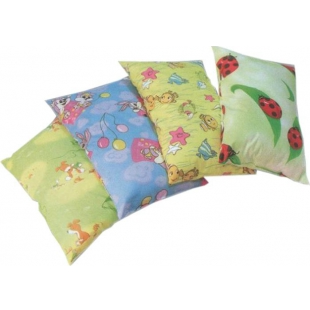 Материал:СинтепонСинтепон – объёмный нетканный материал из полиэфирного волокна, применяющийся в производстве швейных изделий, верхней одежды, стёганых одеял, мягкой мебели и в других производствах.Синтепон хорошо удерживает тепло и восстанавливает свою форму. Утеплитель синтепон- это наиболее выгодное и оптимальное соотношение цены и качества материала при высоких эксплуатационных свойствах.Ткань: БЯЗЬ, Поликотон, детский рисунокПроизводство: РоссияУпаковка: плёнкаПоликоттон — это смесовая ткань, сотканная из нитей полиэстера и хлопка. Благодаря хлопку поликоттоновое белье мягкое (как поплин или бязь), позволяет коже дышать. А синтетическая нить придает этому материалу прочность и долговечность. Окрашенная полиэстеровая ткань не линяет.Наполнитель: Синтепон изготавливается из полиэфирных волокон. Скрепление волокон между собой осуществляется термическим способом. В качестве связующего материала используется полиэфирное волокно с легкоплавким покрытием.Главные преимущества синтепона - он является отличным термостойким материалом и при этом очень мало весит. Так же волокна синтепона устойчивы к деформациям и практически не теряют свою форму. Синтепон не впитывает воду, очень быстро сохнет.         350рублей         350рублейКомплект постельного белья Простынь и пододеяльник  размеры 1100*1200Наволочка( 1шт) 40*60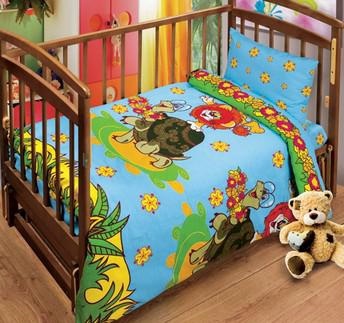 Материал: Поликотон; БязьПроизводство: РоссияУпаковка: плёнкаПоликоттон — это смесовая ткань, сотканная из нитей полиэстера и хлопка. Благодаря хлопку поликоттоновое белье мягкое (как поплин или бязь), позволяет коже дышать. А синтетическая нить придает этому материалу прочность и долговечность. Окрашенная полиэстеровая ткань не линяет.Наполнитель: Синтепон изготавливается из полиэфирных волокон. Скрепление волокон между собой осуществляется термическим способом. В качестве связующего материала используется полиэфирное волокно с легкоплавким покрытием.Главные преимущества синтепона - он является отличным термостойким материалом и при этом очень мало весит. Так же волокна синтепона устойчивы к деформациям и практически не теряют свою форму. Синтепон не впитывает воду, очень быстро сохнет.        950 рублей        950 рублейПолотенце махровое Размеры: 40*70 ( РУЧКИ-НОЖКИ)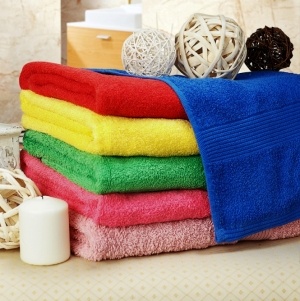 Материал: Фроте (по Вашему запросу, можно изготовить ВАФЕЛЬНЫЕ полотенца )Производство: РоссияУпаковка: плёнкаМахровая ткань (Фроте) — официальное название «фроте», просторечное — «махра». Фроте — это натуральная ткань, поверхность которой состоит из ворса (петель основных нитей). Ворс может быть как одинарным (односторонним), так и двойным (двусторонним).            200 рублей           200 рублей              7.Одеяло синтепон              Размер  1100*1200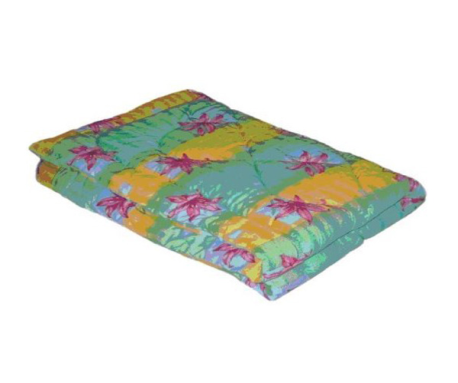 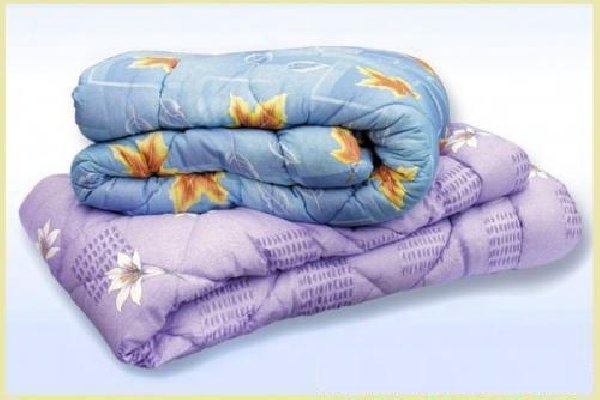 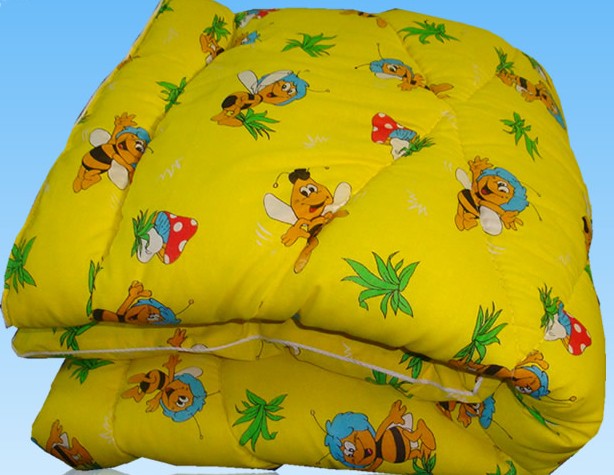 Материал: СинтепонСинтепон – объёмный нетканный материал из полиэфирного волокна, применяющийся в производстве швейных изделий, верхней одежды, стёганых одеял, мягкой мебели и в других производствах.Синтепон хорошо удерживает тепло и восстанавливает свою форму. Утеплитель синтепон- это наиболее выгодное и оптимальное соотношение цены и качества материала при высоких эксплуатационных свойствах.  Ткань: ПоликотонПроизводство: РоссияУпаковка: плёнкаПоликоттон — это смесовая ткань, сотканная из нитей полиэстера и хлопка. Благодаря хлопку поликоттоновое белье мягкое (как поплин или бязь), позволяет коже дышать. А синтетическая нить придает этому материалу прочность и долговечность. Окрашенная полиэстеровая ткань не линяет.Наполнитель: Синтепон изготавливается из полиэфирных волокон. Скрепление волокон между собой осуществляется термическим способом. В качестве связующего материала используется полиэфирное волокно с легкоплавким покрытием.        800 рублей        800 рублейДетские покрывало              Размер  1100*1200 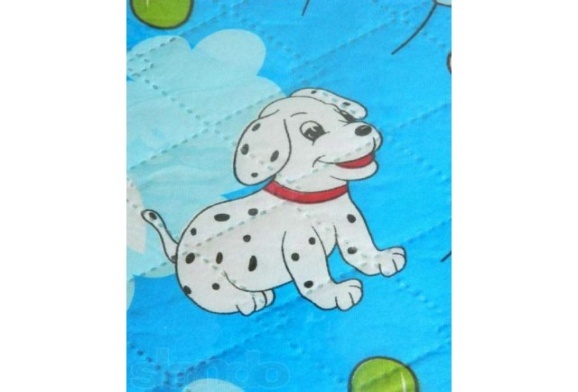 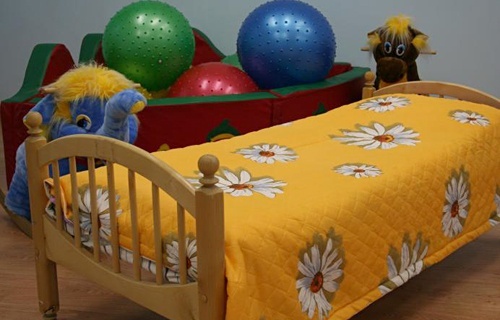 Материал: УльтрастепПроизводство: РоссияУпаковка: плёнкаДля производства полотна по технологии «Ультрастеп» подходят любые ткани, содержание п/э волокон в которых не менее 30%.В качестве наполнителя (утеплителя) могут использоваться: синтепон, шерстепон, экофайбер и т.п.Ширина полотна до 220 см. Изготовление              750 рублей             750 рублейСкатерть ЛЁНРазмер  1200*1200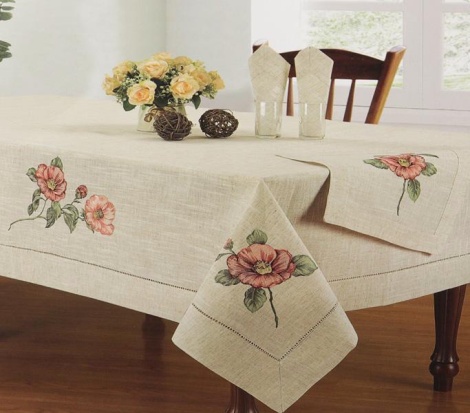 Материал: Лён ( по Вашему запросу , можно изготовить скатерть и салфетки из другой ткани )Производство: РоссияУпаковка: плёнкаЛён — это ткань растительного происхождения, обладающая следующими свойствами: изделия изо льна хорошо впитывают влагу и быстро сохнут. Это самая «дышащая» ткань. Помимо этого, ткань легко стирается, быстро сохнет, очень гигиенична и долговечна. Лён обладает очень высокой прочностью, но при этом легко мнется. Обладает низкой эластичностью.           600 рублей           600 рублей